Администрация Усть-Джегутинского района Карачаево-Черкесской республики информирует:Эксплуатация магистральных газопроводов на территории Усть-Джегутинского района производится филиалом ООО «Газпром трансгаз Ставрополь» 	 Невинномысское линейное производственное управление магистральных газопроводов, находящимся по адресу: 357114, Ставропольских край, г.Невинномысск, ул. Комбинатская 16, тел.диспетчера 8 (86554) 6-52-93, тел.линейно-эксплуатационной службы 8 (86554) 9-53-40В состав магистральных газопроводов, согласно «Правилам охраны магистральных трубопроводов» входят:трубопровод с ответвлениями и лупингами, запорной арматурой, переходами через естественные и искусственные препятствия, узлами подключения компрессорных станций, узлами пуска и приема очистных и диагностических устройств, узлами измерения количества продукции, конденсатосборниками, устройствами для ввода ингибиторов гидратообразования, узлами продувки газопровода;установки электрохимической защиты трубопроводов от коррозии, линии и сооружения технологической связи, средства телемеханики трубопроводов;линии электропередачи, предназначенные для обслуживания трубопроводов, электроснабжения компрессорных станций, устройства электроснабжения и дистанционного управления запорной арматурой и установками электрохимической защиты трубопроводов;противопожарные средства, противоэррозионные и защитные сооружения трубопроводов;емкости для хранения и разгазирования конденсата; вдольтрассовые проезды и переезды через трубопроводы; постоянные дороги, вертолетные площадки, расположенные вдоль трассы трубопровода и подъезды к ним, опознавательные и сигнальные знаки местонахождения трубопроводов, сигнальные знаки при пересечении трубопроводами внутренних судоходных путей;компрессорные и газораспределительные станции;«Правила охраны магистральных трубопроводов» являются обязательными для исполнения предприятиями трубопроводного транспорта, местными органами власти и управления, а также другими предприятиями, организациями и гражданами, производящими работы или какие-либо действия в районе прохождения трубопроводов. Магистральные трубопроводы относятся к объектам повышенного риска. Их опасность определяется совокупностью опасных производственных факторов процесса перекачки и опасных свойств перекачиваемой среды.Опасными производственными факторами трубопроводов являются:разрушение трубопровода или его элементов, сопровождающееся разлетом осколков металла и грунта;огонь и термическое воздействие пожара;взрыв газовоздушной смеси;обрушение и повреждение зданий, сооружений и установок;пониженная концентрация кислорода;дым.Для исключения возможности повреждения трубопроводов (при любом виде их прокладки) устанавливаются охранные зоны:вдоль трасс трубопроводов, транспортирующих природный газ - в виде участка земли, ограниченного условными линиями, проходящими в 25 метрах от оси трубопровода с каждой стороны;вдоль трасс многониточных трубопроводов - в виде участка земли, ограниченного условными линиями, проходящими на указанных выше расстояниях от осей крайних трубопроводов;вдоль подводных переходов - в виде участка водного пространства от водной поверхности до дна, заключенного между параллельными плоскостями, отстоящими от осей крайних ниток переходов на 100 метров с каждой стороны; вокруг емкостей для хранения и разгазирования конденсата - в виде участка земли, ограниченного замкнутой линией, отстоящей от границ территорий указанных объектов на 50 метров во все стороны;вокруг компрессорных и газораспределительных станций, узлов измерения продукции, - в виде участка земли, ограниченного замкнутой линией, отстоящей от границ территорий указанных объектов на 100 метров во все стороны.Земельные участки, входящие в охранные зоны магистральных трубопроводов, не изымаются у землепользователей и используются ими для проведения сельскохозяйственных и иных работ с обязательным соблюдением "Правил охраны магистральных трубопроводов".В охранных зонах трубопроводов запрещается производить всякого рода действия, могущие нарушить нормальную эксплуатацию трубопроводов, либо привести к их повреждению, в частности: перемещать, засыпать и ломать опознавательные и сигнальные знаки, контрольно - измерительные пункты;открывать люки, калитки и двери необслуживаемых усилительных пунктов кабельной связи, ограждений узлов линейной арматуры, станций катодной и дренажной защиты, линейных и смотровых колодцев и других линейных устройств, открывать и закрывать краны и задвижки, отключать или включать средства связи, энергоснабжения и телемеханики трубопроводов;устраивать всякого рода свалки, выливать растворы кислот, солей и щелочей; разрушать берегоукрепительные сооружения, водопропускные устройства, земляные иные сооружения (устройства), предохраняющие трубопроводы от разрушения;бросать якоря, проходить с отданными якорями, цепями, лотами, волокушами и тралами, производить дноуглубительные и землечерпальные работы;разводить огонь и размещать какие-либо открытые или закрытые источники огня; копать и обрабатывать почву сельскохозяйственными и мелиоративными орудиями и механизмами  на глубину более 0,3 метра.В охранных зонах трубопроводов без письменного разрешения предприятий трубопроводного транспорта запрещается:возводить любые постройки и сооружения, строить коллективные сады с жилыми домами, устраивать массовые спортивные соревнования, соревнования с участием зрителей, купания, массовый отдых людей, любительское рыболовство, расположение временных полевых жилищ и станов любого назначения, загоны для скота; (в ред. Постановления Госгортехнадзора РФ от 23.11.94 N 61) высаживать деревья и кустарники всех видов, складировать корма, удобрения, материалы, сено и солому, располагать коновязи, содержать скот, выделять рыбопромысловые участки, производить добычу рыбы, а также водных животных и растений, устраивать водопои, производить колку и заготовку льдасооружать проезды и переезды через трассы трубопроводов, устраивать стоянки автомобильного транспорта, тракторов и механизмов, размещать сады и огороды;производить мелиоративные земляные работы, сооружать оросительные и осушительные системы;производить всякого рода открытые и подземные, горные, строительные, монтажные и взрывные работы, планировку грунта.Письменное разрешение на производство взрывных работ в охранных зонах трубопроводов выдается только после представления предприятием, производящим эти работы, соответствующих материалов, предусмотренных действующими Едиными правилами безопасности при взрывных работах.производить геолого-съемочные, геологоразведочные, поисковые и другие изыскательские работы, связанные с устройством скважин, шурфов и взятием проб грунта (кроме почвенных образцов).Предприятия и организации, получившие письменное разрешение на ведение в охранных зонах трубопроводов работ, обязаны выполнять их с соблюдением условий, обеспечивающих сохранность трубопроводов и опознавательных знаков и несут ответственность за повреждение последних.Предприятиям трубопроводного транспорта разрешается: подъезд в соответствии со схемой проездов, согласованной с землепользователем, автомобильного транспорта и других средств к трубопроводу и его объектам для обслуживания и проведения ремонтных работ. В аварийных ситуациях разрешается подъезд к трубопроводу и сооружениям на нем по маршруту, обеспечивающему доставку техники и материалов для устранения аварии с последующим оформлением и оплатой нанесенных убытков землевладельцам. Если трубопроводы проходят по территории запретных зон и специальных объектов, то соответствующие организации должны выдавать работникам, обслуживающим эти трубопроводы, пропуска для проведения осмотров и ремонтных работ в любое время суток;устройство в пределах охранной зоны шурфов для проверки качества изоляции трубопроводов и состояния средств их электрохимической защиты от коррозии и производство других земляных работ, необходимых для обеспечения нормальной эксплуатации трубопроводов, с предварительным (не менее чем за 5 суток до начала работ) уведомлением об этом землепользователя;вырубка деревьев при авариях на трубопроводах, проходящих через лесные угодья, с последующим оформлением в установленном порядке лесорубочных билетов и с очисткой мест от порубочных остатков. В случае необходимости предприятия трубопроводного транспорта могут осуществить в процессе текущего содержания трубопроводов рубку леса в их охранных зонах с оформлением лесорубочных билетов на общих основаниях. Полученная при этом древесина используется указанными предприятиями.Зона минимальных расстояний газопровода - это наименьшее расстояние (отступы) от объектов магистральных газопроводов, обеспечивающие населенным пунктам, отдельным жилым, хозяйственным и производственным сооружениям и другим объектам третьих лиц отсутствие ущерба (или его минимизацию) при возможных авариях объектов магистральных газопроводов.Строительство жилых массивов (включая коллективные сады и дачные поселки), промышленных и сельскохозяйственных предприятий, отдельных зданий, строений (жилых и нежилых) сооружений и т.д. может производиться в районе прохождения магистральных газопроводов при строгом соблюдении минимальных расстояний от оси трубопроводов до зданий, строений и сооружений, предусмотренных СП 36.13330.2012 «СНиП 2.05.06-85*. Магистральные трубопроводы» и по согласованию с предприятиями трубопроводного транспорта.На основании Федерального Закона «О газоснабжении в Российской Федерации» № 69-ФЗ владельцы земельных участков при их хозяйственном использовании не могут строить какие бы то ни было здания, строения, сооружения в пределах установленных минимальных расстояний до объектов системы газоснабжения без согласования с организацией - собственником системы газоснабжения или уполномоченной ею организацией; такие владельцы не имеют права чинить препятствия организации - собственнику системы газоснабжения или уполномоченной ею организации в выполнении ими работ по обслуживанию и ремонту объектов системы газоснабжения, ликвидации последствий возникших на них аварий, катастроф.При использовании земель в пределах охранной зоны и зоны минимальных расстояний магистральных газопроводов необходимо руководствоваться следующими законодательными и нормативными документами:Федеральным Законом №69-ФЗ «О газоснабжении в РФ;Федеральным Законом М9116-ФЗ «О промышленной безопасности опасных производственных объектов»;«Правилами охраны магистральных трубопроводов»;  СП 36.13330,2012 «СНиП 2.05.06-85*. Магистральные трубопроводы»;Земельным Кодексом РФ.Виновные в их нарушении несут ответственность в соответствии с действующим законодательством.В соответствии со ст. 11.20.1. КоАП РФ совершение в охранных зонах магистральных трубопроводов действий, запрещенных законодательством Российской Федерации, либо выполнение в охранных зонах магистральных трубопроводов работ без соответствующего разрешения предприятия трубопроводного транспорта или без его уведомления - влечет наложение административного штрафа на граждан в размере от пятидесяти тысяч до ста тысяч рублей; на должностных лиц - от пятисот тысяч до восьмисот тысяч рублей; на лиц, осуществляющих предпринимательскую деятельность без образования юридического лица, - от пятисот тысяч до восьмисот тысяч рублей или административное приостановление деятельности на срок до девяноста суток; на юридических лиц - от пятисот тысяч до двух миллионов пятисот тысяч рублей.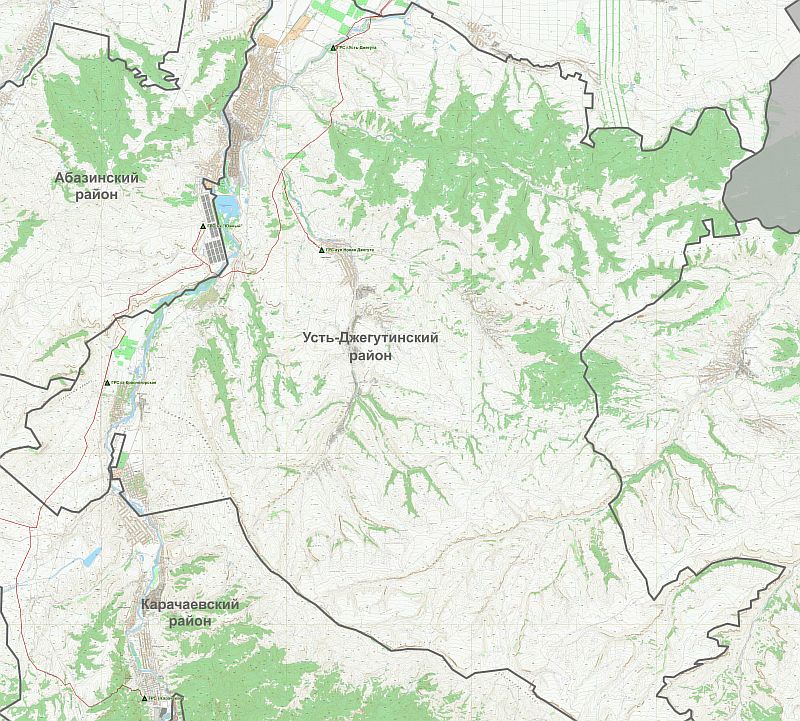 